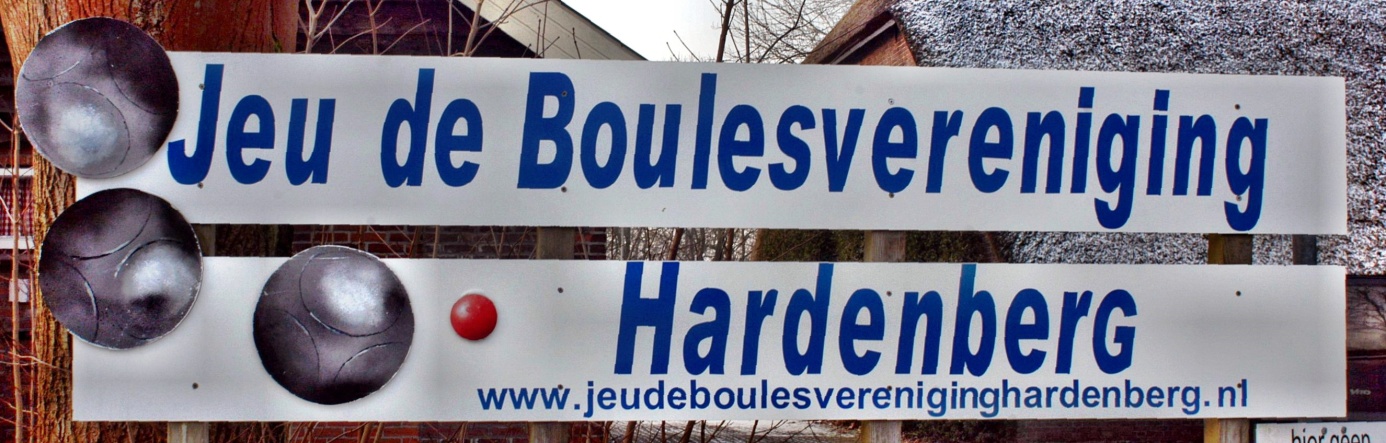 Organiseert het“Herfsttoernooi”Op woensdag 9 oktober 2019 op het sportpark ”DE BOSHOEK”Locatie                    :                 Sportpark “De Boshoek” Hessenweg 74  7771 RGMelden		: 		uiterlijk 10.15 uurAanvang		: 		10.30  uurSpelvorm		:		doubletSysteem		: 		2 partijen voorgeloot. Na poule-indeling nog 3                                                         partijenLicentie 		: 		W of JKosten		 :		 € 5,00  per persoonPrijzen 		: 		Natura of geldAanmelden 		: 		www.ontip.nl of vries2811@outlook.com  Aanmelden:                                  tot uiterlijk 8 oktober 2019Tel. op locatie 0620477700 alleen op 9 oktober